松山市　保健福祉部松山市保健所　生活衛生課－　目　次　－はじめに								　　　　　　　　　　　1１	監視指導に関する事項	1（１）関連部局との連携（２）業種別監視指導回数（3）監視指導状況（４）一斉取締りにおける監視指導状況（５）食品に関する相談状況（６）監視指導による違反の発見状況２	食品等の検査に関する事項	12（１）収去検査実施状況（２）収去検査実施一覧３	情報及び意見の交換（ﾘｽｸｺﾐｭﾆｹｰｼｮﾝ）の実施に関する事項	14（１）意見交換会(リスクコミュニケーション)の実施状況（２）市民への情報提供実施状況（3）食中毒関係情報公表状況（４）回収命令関係情報公表状況４	食品等事業者の自主的な衛生管理の実施に関する事項	18５	人材の育成及び資質の向上と衛生管理技術の向上に関する事項	1９（１）食品関係者に関する事項（２）食品衛生推進員等に関する事項（3）食品衛生指導員に関する事項はじめに松山市では、市民の皆様の生活の基盤となる食品の安全を確保することを目的として、毎年、「松山市食品衛生監視指導計画」を策定・公表し、同計画に基づき監視指導を行っています。平成29年度も、「平成29年度松山市食品衛生監視指導計画」を策定し、計画に基づき、啓発、監視指導、収去検査等を強化して実施しました。特に、平成29年度は、平成29年７月上旬より開催された会期前開催競技を含め9月から10月にかけて開催された「愛顔つなぐえひめ国体」、10月下旬に開催された「愛顔つなぐえひめ大会」及び各大会に伴う行幸啓における監視指導体制を強化し、愛媛県及び松山市の愛顔つなぐえひめ国体・えひめ大会実行委員会と緊密に連携し、食中毒発生の未然防止を目的に関連施設の食品衛生管理の徹底を図りました。今回、平成29年度松山市食品衛生監視指導計画実施結果を取りまとめましたので報告します。１．監視指導に関する事項（１）関連部局との連携ア　庁内関係部局との連携市が設置している集団給食施設等への監視指導を実施し、結果について主管部署と情報共有を行い、連携を図りました。【学校給食調理施設（単独・共同）監視指導実施状況】【保育所給食調理施設監視指導実施状況】庁内関係課からの依頼により、食中毒予防等に関する講習会へ講師を派遣し、連携して食品衛生の向上に努めました。[関係課：保育・幼稚園課、健康づくり推進課、介護保険課、農林水産課、国体競技課、保健体育課]また、食中毒（疑い含む。）発生時には、検体検査を実施する衛生検査課と緊密に連携し検査体制を確保するとともに、感染症の疑いがある場合は担当部署に情報提供するなど連携を図りました。イ　他都道府県との連携広域に亘る食中毒事件等の発生時や違反食品発見時に、関係都道府県市等の食品衛生部局と連携して被害の拡大防止を図りました。【連携状況（他自治体と協力したものに限る）】（２）業種別監視指導回数過去の食中毒の発生頻度、製造・販売される食品等の流通の広域性及び営業の特殊性等を考慮し、各施設の調査をもとに、食品関係施設を重要度の高い業種（施設）順にＡからＥの５ランクに分類し、ランクごとに目標監視回数を設定し、監視指導を行いました。【ランク別施設数（※平成30年3月31日時点）】（3）監視指導状況次のとおり、食品関係施設等に対し監視指導を実施しました。ア　ランク別監視状況（食品衛生法関係施設）イ　業種・ランク別監視状況（食品衛生法関係施設）ウ　内容別監視状況（食品衛生法関係施設）各監視施設における調査及び違反件数は、以下のとおりでした。違反に関してはすべて軽微な違反でしたので、現場にて指導し、改善を確認しました。エ　愛顔つなぐえひめ国体・えひめ大会の監視状況　平成29年度には、各種全国大会等が松山市内で24競技開催され、旅館、弁当調製施設、臨時食品出店施設等464施設（延べ監視施設数1,635件）に立ち入りし、さらに、旅館、弁当等の対象施設85施設に対しては、ATP検査件数593本、フードスタンプ検査件数1,297個を実施するなど、提供される食品の安全確保に努めました。【食品衛生監視・指導結果】【衛生状況確認検査実施数】オ　食鳥検査食鳥処理事業の規制及び食鳥検査に関する法律に基づき、食鳥検査を実施し、鶏肉の安全確保を図りました。（４）一斉取締りにおける監視指導状況ア　平成29年度　夏期食品一斉取締り月間夏期に多発する細菌性食中毒防止を図るため、弁当・そうざい等を大量に製造販売する飲食店、集団給食施設等の食品関係施設を中心に監視指導を実施するとともに、市広報紙に「夏季の食中毒に注意」、「腸炎ビブリオ食中毒に注意」、を掲載し、食中毒防止の啓発を行いました。実施期間平成29年7月1日～7月31日実施内容違反及び不良食品発見状況イ　平成29年度　食品衛生月間食中毒防止と衛生管理の向上を図るため、食品関係営業者に対し、食品衛生思想の普及・啓発、食品の安全性に関する情報提供を行うとともに、食品関係施設の監視指導を実施しました。実施期間平成29年8月1日～8月31日実施内容違反及び不良食品発見状況なし食品衛生講習会の実施ウ　平成29年度　集団食中毒防止月間９月は、運動会、敬老会など集団で飲食する機会が多いことから、集団給食施設（学校､社会福祉施設等）及び飲食店営業(仕出し、弁当等)に対し、重点的に監視指導を実施しました。また、市広報紙に「集団食中毒に気を付けましょう」について掲載するとともに、リーフレットを作成し食品関係者等に配布するなど食中毒防止の啓発を行いました。実施期間平成29年9月1日～9月30日実施内容違反及び不良食品発見状況なしリーフレット等の配布エ　ウイルス性食中毒防止月間（11月）近年、冬期にノロウイルス食中毒が多発傾向にあるため、11月を「ウイルス性食中毒防止月間」と定め、食品事業者及び消費者等に対し、講習会やリーフレット等による啓発を実施し、的確な知識と予防対策の普及を行いました。また、市広報紙に「11月はウイルス性食中毒防止月間」に関する内容を掲載するとともに、新たに、市中心部において「ウイルス性食中毒防止街頭キャンペーン」を行い、作成したパンフレットを配布するなど食中毒防止の啓発を行いました。○実施期間平成29年11月1日～11月30日実施内容（講習会等）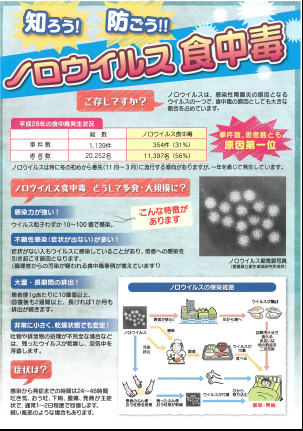 リーフレット等の配布ウイルス性食中毒防止街頭キャンペーン飲食店営業、惣菜製造業、集団給食施設、各支所等の計960施設に、また約900名の市民に対し文書啓発を実施するとともに、548件の監視指導を実施しました。オ　平成29年度　年末食品一斉取締り月間多種多様な食品が短期間に大量かつ広域に流通する年末に食品の安全確保を図るため、市場及び食品販売施設等の施設を重点的に監視指導し、併せて収去検査を実施しました。実施期間平成29年12月1日～12月31日実施内容違反及び不良食品発見状況カ　平成29年度　ふぐ中毒防止月間１２月は、ふぐによる食中毒の発生が多いことから、市場、食品加工施設並びに飲食店等における有毒ふぐ及び種類不明ふぐの排除、みがきふぐ等の適正表示の徹底、愛媛県ふぐ取扱者条例の遵守等について重点的に監視指導するとともに、ふぐの取り扱いについてポスター・リーフレット等による啓発を行いました。また、市広報に「12月はふぐ中毒防止月間です」について掲載し、ふぐによる食中毒の防止の啓発を行いました。実施期間平成29年12月1日～12月31日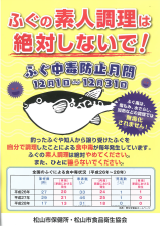 実施内容リーフレット等の配布キ　敬老会対策敬老会の主催団体に衛生事項の注意文書を送付し、食品衛生について注意喚起を促すとともに、敬老会の際に飲食物を提供する仕出し弁当店等77施設の監視指導を行いました。ク　その他①修学旅行利用施設監視指導修学旅行を実施する学校から、食事を利用する施設に対する衛生指導の依頼があり、50件の監視指導を行いました。②飲食店で提供された生又は加熱不十分な鶏肉(内臓を含む。)を原因とする、カンピロバクター食中毒が急増している事案を受けての監視指導国の薬事・食品衛生審議会食品衛生分科会食中毒部会での議論を踏まえての国の通知文書を受け、食鳥処理業者、食肉処理業者については、「加熱用」の表示の徹底を、生または加熱不十分な鶏肉を提供する飲食店営業者には、表示に従い加熱して提供するように、文書通知しました。（食肉業者43件、飲食店業者90件）③腸管出血性大腸菌食中毒の予防対策等の啓発の徹底群馬県をはじめ関東地方を中心に発生している同一遺伝子型の腸管出血性大腸菌O157の食中毒事件を受けて、管内の42箇所の量販店本部に対し、無症状病原体保有者による汚染の防止、食品の中心部までの十分な加熱、量り売りする食品についてトング等器具の管理を徹底するように文書通知しました。④浅漬製造施設の監視指導管内の浅漬けを製造している10施設へ、立ち入り調査を実施するとともに、また、臨時出店報告書を提出の際には、浅漬けを含む非加熱食品を提供する報告者へ対し、衛生事項の注意喚起に努めました。（５）食品に関する相談状況平成29年度は、186件の食品に関する相談を受け付けました。【29年度相談受付状況（原因施設別）】【29年度相談受付状況（食品別）】苦情の件数全体では、平成28年度の152件に比べ、平成29年度は186件と増加しました。平成29年度の相談状況を食品の種類別にみると、飲食店メニュー、お弁当などの複合調理食品についての相談が86件と最も多く、全体の半分近く(46.2％)を占めていました。次いで、食品類以外（主に施設の衛生や対応など）が24件(12.9％)、パン・菓子類、水産食品とその加工品、農産食品とその加工品、惣菜・惣菜半製品の順でした。相談内容としては、それらの食品を喫食して体調を崩したという有症苦情が最も多く63件（33.9％）、次いで、異物混入に関する相談が平成29年度も多く寄せられ、31件（16.7％）と2番目で、近年の件数としては減少傾向ですが、割合としては平成28年度と同様の傾向でした。（６）監視指導による違反の発見状況監視指導時に発見した違反は、以下のとおり５種25件でした。全て軽微な違反で、当該違反行為による健康被害の発生も無く、かつ、既に違反営業者によって再発防止策が取られていたため、始末書を提出させ指導の徹底を行いました。（1件は、始末書を徴収せず、改善を勧告しました。）【平成29年度違反状況（食中毒除く）】２．食品等の検査に関する事項　（１）収去検査実施状況生活衛生課の食品衛生監視員が製造又は販売施設から570食品の収去を行い、衛生検査課等で、微生物検査、理化学検査(放射性物質含む)など10,328項目の検査を実施しました。その結果、衛生規範逸脱が10件ありました。全て健康被害の発生も無く、かつ、既に違反営業者によって再発防止策が取られていたため、原因究明を行い法令順守の徹底を指導しました。【内訳】　（２）収去検査実施一覧（違反件数は、規格基準違反のみ記載）【微生物検査】【化学検査】【放射性物質検査】３．情報及び意見の交換（ﾘｽｸｺﾐｭﾆｹｰｼｮﾝ）の実施に関する事項（１）意見交換会（リスクコミュニケーション）の実施状況松山市が開催する「食育フェスタ」において、食品衛生に関するコーナーを構え、食中毒の予防3原則や、ノロウイルス食中毒の予防について、市民に啓発を実施しました。（２）市民への情報提供実施状況　　ア　広報紙による啓発状況食中毒の発生を予防し、食品衛生意識の向上を図るため、食品衛生に関する情報を広報紙「広報まつやま」に27回掲載ました。イ　食中毒注意報発令状況｢食中毒注意報発令要領(平成16年4月27日施行)｣に基づき、愛媛県と連携して食中毒の原因菌別に延べ8回の注意報を発令し、食中毒発生予防について注意喚起を行いました。ウ　市民向け講習会開催状況家庭における食中毒発生を未然に防止するため、市民向け講習会を計37回開催し、716名の参加がありました。エ　食の安全・安心総合窓口における放射性物質相談検査の対応結果福島第一原子力発電所事故に伴い、食品の安全性に対する関心が高まっているなか、市民から食の安全・安心総合相談窓口に相談があった場合に、必要に応じて簡易測定器を用いた放射性物質の検査を実施し、市民の放射能汚染に対する不信・不安の払拭を図っています。平成29年度は、市民からの相談検査はありませんでした。オ　アンケート調査の実施食品に関する施策に広く市民の方々の意見を反映させるため、｢食の安全に関するアンケート調査｣を実施し、延べ1,285名の方から回答がありました。 <アンケート調査協力者内訳>〈アンケート結果（抜粋）〉アンケー調査結果については、平成30年度松山市監視指導計画を策定するうえで参考としました。（3）食中毒関係情報公表状況食中毒が疑われる事例のうち、疫学調査及び細菌検査等の結果、3件を食中毒と断定し、原因施設が判明した3件につきまして速やかに公表を行いました。【平成29年度食中毒事件一覧】（４）回収命令関係情報公表状況平成29年度は、回収命令等に至る違反及び公表はありませんでした。４．食品等事業者の自主的な衛生管理の実施に関する事項ア　食品等事業者による自主的な衛生管理の推進ノロウイルスに注意等4種類、計6,000部のリーフレット等を作成し、食品等事業者並びに食品衛生管理者による自主的な衛生管理の推進を支援しました。イ　食品販売等臨時出店報告状況夏祭りや、バザー等の各種イベントに付随して、特設店舗を設けて臨時的に食品を調理、提供される機会があった市民の方々から、713件の報告がありました。季節的には、７，８月の夏場と１１月の晩秋に報告件数が多い傾向にあります。報告に際しては、主催者等を対象に食品の衛生確保に関する遵守事項を指導し、自主的な衛生管理の推進を図りました。特に、臨時的食品の提供時に発生したカンピロバクターや腸管出血性大腸菌Ｏ１５７食中毒事件を受け、直前に加熱を行わない食品を提供する場合には、報告書を受理する際に、衛生的な施設及び取り扱いについて個別に指導を行い、食中毒予防に努めました。５．人材の育成及び資質の向上と衛生管理技術の向上に関する事項　（１）食品関係者に関する事項　ア　食品関係者への講習会開催状況営業許可取得施設及び集団給食施設の従事者等に対し、食中毒予防に関する講習会を以下のとおり計46回2,795名を対象に実施しました。【講習会開催状況】イ　食品衛生責任者養成講習会への講師派遣状況各食品営業施設において自主的な衛生管理の主体を担う食品衛生責任者を養成するための講習会に延べ24名の講師を派遣し、計659名の食品衛生責任者を養成しました。【開催状況内訳】ウ　食品衛生責任者実務講習会への講師派遣状況各食品営業施設において食品の衛生管理に携わっている食品衛生責任者を対象として実施される講習会に、延べ12名の講師を派遣し、計805名に最新の知識等の講習を行いました。【開催状況内訳】　（２）食品衛生推進員に関する事項　ア　食品衛生推進員に対する講習会開催状況食品衛生推進員28名に対し、講習会を開催し、巡回指導の参考として最新情報及び食中毒に関する知識の普及を行いました。イ　食品衛生推進員活動状況食品衛生の向上に関する熱意と知識を有する民間人38名を食品衛生推進員として委嘱し、飲食店等に対する自主的衛生管理の向上のための巡回指導並びに助言指導を行いました。【食品衛生推進員巡回指導】・巡回期日：H29.5.8～H30.3.15・推進員数：38名（活動数37名）・巡回指導延日数：244日・業種別巡回施設並びにフードスタンプ実施結果 　（3）食品衛生指導員に関する事項　ア　食品衛生指導員に対する講習会開催状況食品衛生指導員の研修のための講習会を開催し、計39名に対し技術指導及び食中毒に関する最新情報等の知識の普及を行いました。実施日監視指導施設数監視指導回数H29.9.7～H30.2.1319施設19件実施日監視指導施設数監視指導回数H29.10.13～H30.2.111施設11件講習回数参加人数10回772人事項発生件数関係自治体数（延べ数）備考食中毒調査関係10件10自治体（10）食中毒（疑）調査を含む違反・苦情調査関係26件 9自治体（26）問い合わせ情報を含むランク目標監視回数許可施設数許可不要施設数計Ａランク3回／年491867Ｂランク2回／年330125455Ｃランク１回／年1,6045102,114Ｄランク１回／3年2,3215162,837Ｅランク１回／5年5,4981,844７,342計計9,8023,01312,815ＡﾗﾝｸＢﾗﾝｸＣﾗﾝｸＤﾗﾝｸＥﾗﾝｸ計ランク別施設数674552,1142,8377,34212,815ランク別年間目標監視回数2019102,1149461,4685,639監視数合計１455411,7405834,3277,336ランク別監視率72.1%59.5%82.3%61.6%339.3%130.1%【食鳥処理施設】業種施設数目標監視回数（検査）監視件数監視率大規模食鳥処理施設（年間処理羽数30万羽をこえる）1258258100％認定小規模食鳥処理施設24250.0％計526626298.5％【許可を要しない施設】【許可を要しない施設】【許可を要しない施設】【許可を要しない施設】【許可を要しない施設】【許可を要しない施設】【許可を要しない施設】業　種業　種ランク施設数目標監視回数監視件数監視率給食施設学校A18544481.5%給食施設学校B1734411.8%給食施設病院・診療所B510550.0%給食施設病院・診療所C1818422.2%給食施設病院・診療所D269111.1%給食施設事業所C5500%給食施設事業所D933100%給食施設その他C94941718.1%給食施設その他D137463576.1%食品製造業食品製造業C131313100%食品製造業食品製造業D122411843.9%食品販売業食品販売業B10320615173.3%食品販売業食品販売業C380380673177.1%食品販売業食品販売業D22274114154.1%食品販売業食品販売業E18373682536689.1%小計・平均小計・平均小計・平均300613553618267.0%【許可を要する施設】【許可を要する施設】【許可を要する施設】【許可を要する施設】【許可を要する施設】【許可を要する施設】業　種ランク許可施設数目標監視数監視件数監視率飲食店営業A4112310182.1%飲食店営業B14028023082.1%飲食店営業C46246228261.0%飲食店営業D222874335147.2%飲食店営業E3004601743123.6%菓子製造業B17341647.1%菓子製造業C58258229350.3%菓子製造業D511725147.1%菓子製造業E501032320.0%乳製品製造業B245125.0%乳類販売業E858172389226.2%乳酸菌飲料製造業B245125.0%魚介類販売業C25125120682.1%魚介類販売業E36273162221.9%魚介類せり売り業C334133.3%魚肉ねり製品製造業B1428414.3%アイスクリーム類製造業B1326623.1%アイスクリーム類製造業E731539260.0%喫茶店営業E772155244157.4%あん類製造業C44250.0%食肉処理業B46923639.1%食肉販売業C148148174117.6%食肉販売業E36072178247.2%食肉製品製造業B816956.3%みそ製造業D9311366.7%醤油製造業D7312400%ソース類製造業D1768133.3%酒類製造業D52150.0%豆腐製造業C1414857.1%納豆製造業D111100.0%めん類製造業C1616956,3%そうざい製造業B19382052.6%そうざい製造業C1011014140.6%食品の冷凍又は冷蔵業B511023635.3%食品の冷凍又は冷蔵業E133266.7%缶詰又はびん詰食品製造業C17171376.5%添加物製造業C66116.7%清涼飲料水製造業B18361438.9%食用油脂製造業D213300.0%氷雪製造業D111100.0%氷雪販売業E62150.0%小計・平均小計・平均97944267371887.1%調査件数件数違反フードスタンプ等（拭取り件数）件数表示検査8,05812大腸菌群409異物検査4,9821黄色ブドウ球菌409食品の保存温度3,8381腸炎ビブリオ60遊離残留塩素濃度1480その他1,487計17,02614計2,365区分対象施設数延べ監視施設数　　違反施設宿泊施設厨房71710仕出し料理施設770既設食品営業施設402100臨時食品出店施設2951,1930弁当引換所511540合計4641,6350対象検査施設数ATP検査件数フードスタンプ検査件数85施設593本1,297個検査日数検査羽数廃棄率検査員数（のべ）258日3,840,826羽0.58%518人内　　容内　　容件数監視指導監視指導施設数514監視指導表示検査761監視指導異物検査544監視指導食品の保存温度確認318監視指導残留塩素濃度測定12収去検査微生物検査31収去検査理化学検査27違　反　内　容違　反　内　容件数指導内容監視指導食品衛生法第52条第１項違反(無許可営業)1・文書指導（始末書）・許可取得収去検査違反なし違反なし違反なし内　　容内　　容件数監視指導監視指導施設数451監視指導表示検査660監視指導異物検査450監視指導食品の保存温度確認330監視指導残留塩素濃度測定16収去検査微生物検査17収去検査理化学検査18対象回数参加人数平均受講者人数(人/回)消費者24924.5食品関係事業者636661.0内　　容内　　容件数監視指導監視指導施設数666監視指導表示検査732監視指導異物検査418監視指導食品の保存温度確認323監視指導残留塩素濃度測定13収去検査微生物検査10収去検査理化学検査22配布資料対象配布数集団食中毒防止月間リーフレット食品関係事業者及び消費者1,381実施回数人数平均受講者人数（人/回）事業者7800114.3消費者1324418.8配布資料対象配布数ノロウイルスに注意食品関係事業者及び消費者3,000配布資料対象配布数STOPノロウイルス食中毒消費者1,000内　　容内　　容件数監視指導監視指導施設数305監視指導表示検査410監視指導異物検査240監視指導食品の保存温度確認218監視指導残留塩素濃度測定2収去検査微生物検査14収去検査理化学検査28違　反　内　容違　反　内　容件数指導内容監視指導食品衛生法第52条第3項違反無許可営業(期限切れ)1・文書指導（始末書）・許可取得収去検査違反なし違反なし違反なし内　　容内　　容件数監視指導飲食店営業施設105監視指導魚介類販売業施設26監視指導魚介類せり売り業施設2配布資料対象配布数ふぐ中毒防止月間ポスター事業者等586部ふぐ中毒防止月間リーフレット事業者等1,222部　　　　　　　         内容
食品内訳有症
苦情異物
混入施設
衛生異味・異臭食品
取扱表示
不備腐敗・
変敗カビその
他合計％複合調理食品5411431210018646.2%パン・菓子類2431061132111.3%農産食品とその加工品020233012137.0%畜産食品とその加工品04012000073.8%水産食品とその加工品441012011147.5%その他の動物性食品00000000000.0%惣菜・惣菜半製品231122001126.5%飲料03001001052.7%食品添加物00000100010.5%油脂00000000000.0%調味料00000000000.0%器具容器包装・おもちゃ00001000010.5%その他の食品10000000121.1%食品類以外001100000132412.9%不明00000000000.0%合計633120822151422186％33.9%16.7%10.8%4.3%11.8%8.1%0.5%2.2%11.8%違反条項業種件数違反内容措置内容食品衛生法第6条第4号違反菓子製造業1異物の混入始末書を徴収。再発防止を指導。食品衛生法第11条第3項違反食品輸入業1規格基準違反（残留農薬）改善を勧告。再発防止を指導。自主回収・廃棄指示。食品衛生法第52条第1項違反飲食店営業4無許可営業始末書を徴収。速やかに営業許可を取得。食品衛生法第52条第1項違反乳類販売業1無許可営業始末書を徴収。速やかに営業許可を取得。食品衛生法第52条第3項違反飲食店営業13無許可営業（期限切れ）始末書を徴収。速やかに営業許可を取得。食品衛生法第52条第3項違反魚介類販売業1無許可営業（期限切れ）始末書を徴収。速やかに営業許可を取得。食品衛生法第52条第3項違反乳類販売業1無許可営業（期限切れ）始末書を徴収。速やかに営業許可を取得。食品衛生法第52条第3項違反食肉販売業1無許可営業（期限切れ）始末書を徴収。速やかに営業許可を取得。食品衛生法第52条第3項違反喫茶店営業1無許可営業（期限切れ）始末書を徴収。速やかに営業許可を取得。松山市食品衛生法施行条例第6条違反集団給食施設1開始報告の無届始末書を徴収。速やかに開始報告を受理。合計合計25衛生規範逸脱ゆでめん1件（微生物）、弁当・そうざい2件（微生物）、洋生菓子6件（微生物）、漬物1件（理化学）食　　　品食　　　品微生物検査微生物検査細菌（O157を除く）細菌（O157を除く）Ｏ１５７Ｏ１５７ウイルスウイルスその他その他食品分類食  品  名検体数違反件数検査件数違反件数検査件数違反件数検査件数違反件数検査件数違反件数［国産品］［国産品］［国産品］［国産品］［国産品］［国産品］［国産品］［国産品］［国産品］［国産品］［国産品］［国産品］魚介類刺身8080000000魚介類養殖魚40000000120魚介類生食用かき3090300000冷凍食品冷凍食品1002001000000魚介類加工品魚肉ねり製品1001001000000肉・卵類及びその加工品食肉2802203000360肉・卵類及びその加工品食肉製品70210700000肉・卵類及びその加工品卵類3000000090乳乳50100500000乳製品発酵乳2040200000乳類加工品乳酸菌飲料50100500000アイスクリーム類・氷菓アイスクリーム類・氷菓1002001000000穀類及びその加工品ゆでめん1003001000000野菜類・果物及びその加工品豆腐1003001000000野菜類・果物及びその加工品浅漬1503001500000菓子類洋生菓子2006002000000清涼飲料水清涼飲料水7070700000氷雪氷雪3060300000その他の食品弁当、そう菜70028007000000小　　　計23005770190000570［輸入食品］［輸入食品］［輸入食品］［輸入食品］［輸入食品］［輸入食品］［輸入食品］［輸入食品］［輸入食品］［輸入食品］［輸入食品］［輸入食品］魚介類鮮魚介類40000000120冷凍食品冷凍食品1002001000000魚介類加工品魚肉ねり製品0000000000肉・卵類及びその加工品食肉80000000240小　　　計22020010000360合　　　計25205970200000930食　　　品食　　　品食　　　品理化学検査理化学検査残留農薬残留農薬残留農薬食品添加物食品添加物食品添加物食品添加物残留動物用医薬品残留動物用医薬品その他その他乳等省令成分規格乳等省令成分規格食品分類食  品  名食  品  名検体数違反件数検査件数違反件数違反件数検査件数違反件数違反件数違反件数検査件数違反件数検査件数違反件数検査件数違反件数［国産品］［国産品］［国産品］［国産品］［国産品］［国産品］［国産品］［国産品］［国産品］［国産品］［国産品］［国産品］［国産品］［国産品］［国産品］［国産品］［国産品］［国産品］魚介類養殖魚養殖魚40000000969608000魚介類加工品魚肉ねり製品魚肉ねり製品1000016016016000000000魚介類加工品魚介乾製品魚介乾製品1300022122122100000000肉・卵類及びその加工品食肉食肉12000000029529500000肉・卵類及びその加工品食肉製品食肉製品700011211211200000000肉・卵類及びその加工品卵類卵類30000000696900000乳乳乳5000000000000200乳製品発酵乳発酵乳200022200000020乳加工品乳酸菌飲料乳酸菌飲料500055500000050穀類及び加工品しょうゆしょうゆ700035353500000000野菜類・果物及びその加工品みそみそ800032323200000000野菜類・果物及びその加工品野菜･果物野菜･果物2805182000000000000野菜類・果物及びその加工品漬物漬物900014414414400000000野菜類・果物及びその加工品煮豆・佃煮煮豆・佃煮900036363600000000野菜類・果物及びその加工品ソース類ソース類800043434300000000菓子類菓子パン菓子パン1300052525200000000菓子類菓子菓子2600040240240200000000菓子類あん類あん類300099900000000菓子類ジャム・マ-マレードジャム・マ-マレード800012012012000000000清涼飲料水清涼飲料水清涼飲料水700035353500000000かん詰・びん詰食品かん詰・びん詰食品かん詰・びん詰食品400050505000000000器具及び容器包装器具及び容器包装器具及び容器包装5000000000021000小　　計小　　計小　　計19605182014581458145804604600290270【輸入食品】【輸入食品】【輸入食品】【輸入食品】【輸入食品】【輸入食品】【輸入食品】【輸入食品】【輸入食品】【輸入食品】【輸入食品】【輸入食品】【輸入食品】【輸入食品】【輸入食品】【輸入食品】【輸入食品】【輸入食品】魚介類魚介類鮮魚介類4000000009900000肉・卵類及び加工品肉・卵類及び加工品食肉80000000018900000穀類及び加工品穀類及び加工品めん10001818000000000野菜類･果物及びその加工品野菜類･果物及びその加工品野菜1001610000000000000野菜類･果物及びその加工品野菜類･果物及びその加工品かんきつ40001616000000000野菜類･果物及びその加工品野菜類･果物及びその加工品ソース類10001818000000000菓子類菓子類菓子7000126126000000000清涼飲料水清涼飲料水清涼飲料水10001818000000000かん詰・びん詰食品かん詰・びん詰食品かん詰・びん詰食品50009090000000000その他の食品その他の食品レトルト10001818000000000器具及び容器包装器具及び容器包装器具及び容器包装000000000000000小　　　計小　　　計小　　　計4201610030430400028800000合　　　計合　　　計合　　　計238067920176217620007480290270食品群検体数違反件数基準値（Bq／kg）一般食品620100乳幼児食品5050牛乳3050飲料水10010計800会議名等開催日・場所主催内容参加者まつやま農林水産まつり（食品衛生コーナー）2月17日・18日アイテムえひめ・松山市ノロウイルス食中毒予防についてのパネル展示、クイズ等602名No掲載号内容14月1日号お弁当の食品衛生24月15日号イベントでの食品提供35月1日号バーベキューをするときの注意46月1日号お肉の生食は避けましょう56月1日号食品営業許可更新手続き66月1日号製菓衛生師試験76月1日号調理師試験87月１日号腸炎ビブリオ食中毒に注意97月15日号アニサキスによる食中毒に注意108月1日号家庭でできる食中毒予防　～6つのポイント(前編)～118月15日号家庭でできる食中毒予防　～6つのポイント(後編)～129月1日号9月は集団食中毒防止月間です139月1日号食品営業許可更新手続き149月15日号危険です！キノコの素人判別1510月1日号行楽シーズンの食品衛生　夏が過ぎても油断は禁物1610月15日号野生鳥獣肉による食中毒に注意1711月1日号11月はウイルス性食中毒防止月間1811月15日号食品の放射性物質無料相談検査を受け付けています1912月1日号12月はふぐ中毒防止月間です2012月1日号食品営業許可更新手続き2112月15日号年末年始の食品衛生2212月15日号ふぐ取扱者試験231月15日号「ノロウイルスによる食中毒注意報」発令中242月1日号手作り食品の衛生管理252月15日号食品衛生は手洗いから263月1日号食品営業許可更新手続き273月15日号注意！山菜採りシーズンの食中毒名　　称発　令　期　間腸炎ビブリオ食中毒注意報平成29年6月19日～9月30日食中毒注意報(腸炎ビブリオ食中毒をのぞく細菌性食中毒)①平成29年7月5日～7月14日②平成29年7月20日～7月29日③平成29年8月8日～8月17日④平成29年8月18日～8月27日⑤平成29年8月28日～9月6日ノロウイルス食中毒注意報①平成29年11月7日～平成30年1月15日②平成30年1月26日～平成30年4月5日開催回数37回受講者数716名受講者数平均(1回あたり)19.4名/回職　業調査人数消費者728製造者・加工者350販売者178生産者29総人数1,285番号発生
年月日摂食者数患者数死者数原因食品病因物質摂取場所摂取場所調理場所1H29.8.98943008月8・11・12日に提供された食事サルモネラ属菌O9飲食店飲食店飲食店2H30.1.14791201月13日に提供された食事ｶﾝﾋﾟﾛﾊﾞｸﾀｰｼﾞｪｼﾞｭﾆ飲食店飲食店飲食店3H30.3.181124803月17日夜に提供された給食ノロウイルス（G1）飲食店飲食店飲食店計計1,085900No名称規格部数1ノロウイルスに注意リーフレット3,000部2食品等事業者が公衆衛生上講ずべき措置の基準リーフレット1,200部3分かりやすい食品の表示リーフレット1,000部4ふぐ中毒防止月間ポスター800枚月4月5月6月7月8月9月10月11月12月1月2月3月合計報告件数4048369691486813143353839713種別対象業種開催回数(回)受講者数(人)平均受講者数(人/回)営業許可施設旅館・ホテル210452.0営業許可施設小売・量販店640367.2営業許可施設一般飲食店、製造施設510220.4集団給食施設学校関係628948.2集団給食施設福祉施設関係651085.0集団給食施設事業所等13535.0その他その他201,35267.6計計462,79560.8開催日開催場所受講者数H29/4/12 ・ 4/18松山市保健所182名H29/7/4 ・ 7/20松山市保健所200名H29/11/24 ・ 11/30松山市保健所193名H30/1/5 ・ 1/9松山市保健所84名開催日開催場所受講者数H29/4/11(AM・PM)・4/25松山市保健所199名H29/7/6・7/11(AM・PM)松山市保健所197名H29/10/20(AM･PM)・10/26松山市保健所197名H30/1/11・1/16(AM･PM)松山市保健所212名開催日開催場所対象者受講者数H29/4/26松山市保健所推進員28名業種巡回施設数ﾌｰﾄﾞｽﾀﾝﾌﾟ実施数実施結果実施結果業種巡回施設数ﾌｰﾄﾞｽﾀﾝﾌﾟ実施数陽性陰性飲食店営業4961,115333782喫茶店営業1211菓子製造業2814113ｱｲｽｸﾘｰﾑ製造業1734乳類販売業1－－－食肉処理業3－－－食肉販売業18624魚介類販売業18312みそ製造業2－－－醤油製造業2－－－缶詰又は瓶詰製造業2－－－清涼飲料水製造業2－－－ソース類製造業3－－－計5771,147341806開催日開催場所対象者受講者数H29/7/3松山市保健所指導員39名